Схема границРыбоводного участкаозеро Ближний Саргатский СорХанты-Мансийский район Площадь – 18,70 га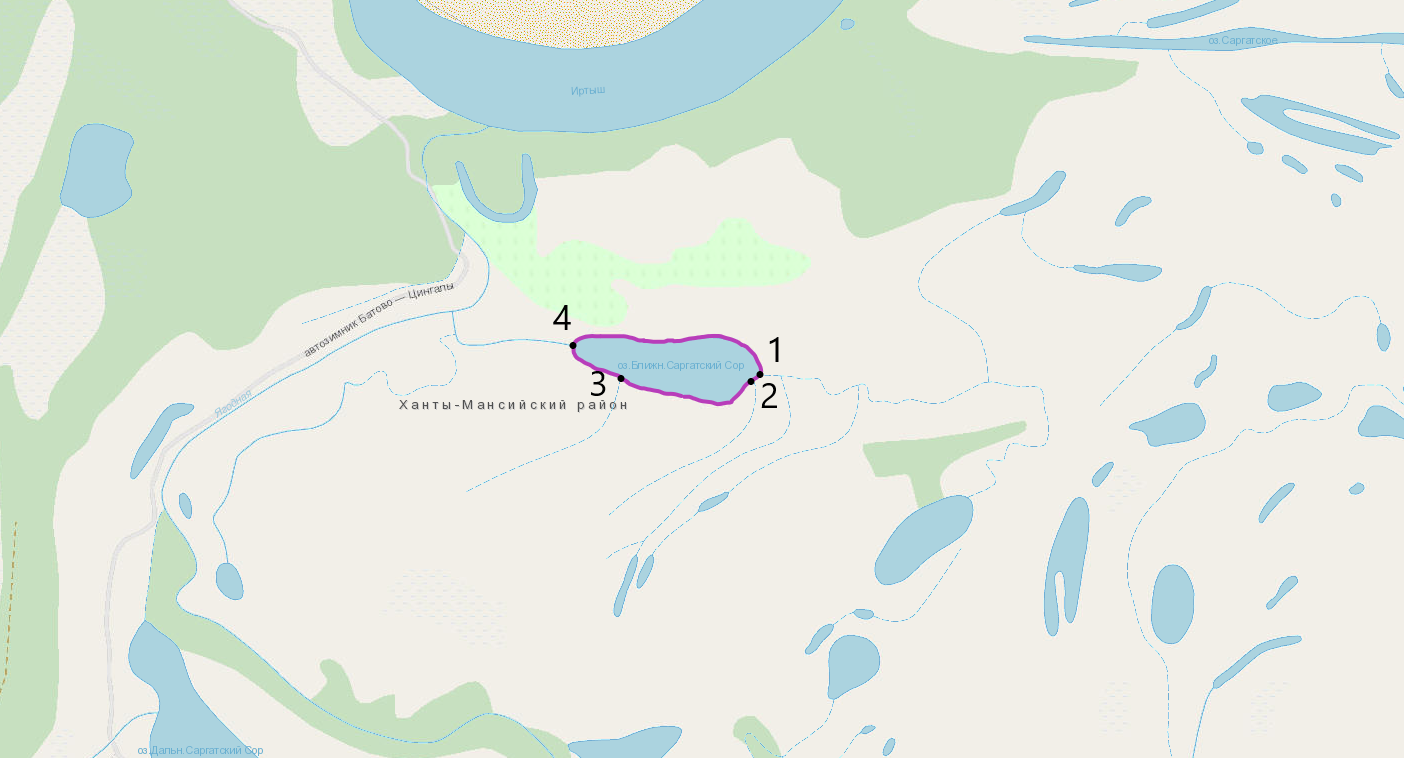 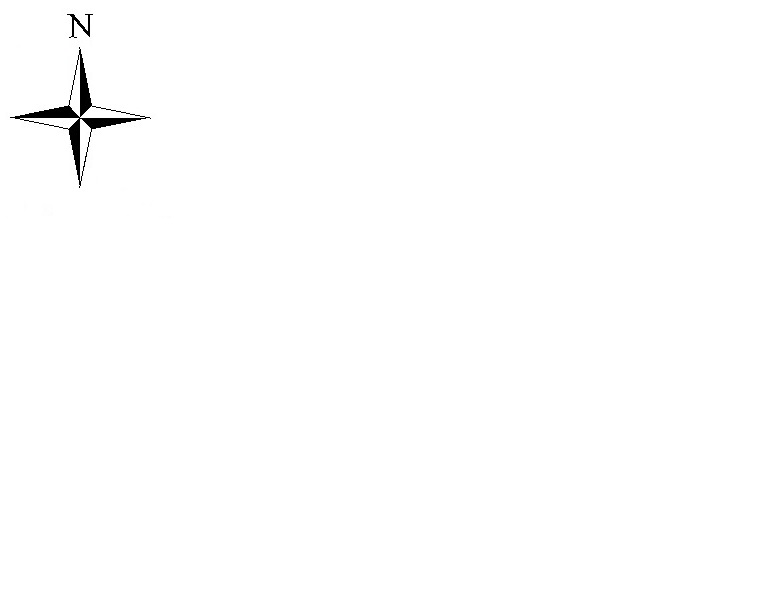 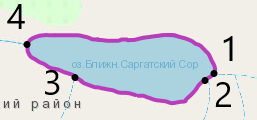 Масштаб  1:18 900Условные обозначения:Граница рыбоводного участкаГеографические координаты точекГеографические координаты точекГеографические координаты точекГеографические координаты точекГеографические координаты точекГеографические координаты точекС.Ш.С.Ш.С.Ш.В.Д.В.Д.В.Д.град.мин.сек.град.мин.сек.1601933694707260193269470536019336946244601938694610Текстовое описание:Границы рыбоводного участка включают в себя всю акваторию озера Ближний Саргатский Сор